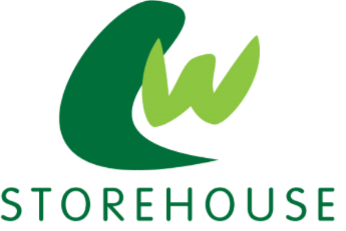 LIVINGWATERS STOREHOUSE REFERAL FORMWe are able to accept referrals from various agencies including schools, social services, charities and support providers.We are unable to accept referrals from individuals/family members/friends.We signpost where appropriate and they can access professionals present to help with Mental Health, Education, Employment and Training to assist people move from crisis to resilience.Please complete the form and email to referrals@lwstorehouse.comWe will always acknowledge receipt of your email.  If you have not received a reply within 48 hours, please check you have sent it to  the correct email address, and contact us on 07889 757045 to confirm we have received it.Referring Agency / Organisation:Date of Referral:Name of Client and Age:Additional Adults and Ages:Number of Children including Ages:Address including Post Code:Telephone/Mobile Number:Additional Support ServicesPlease indicate which agencies are involved (if known):Additional Support ServicesPlease indicate which agencies are involved (if known):Citizens Advice   CAP -/ Debt AdviceChorley CouncilCFWSAdult Social CareChildren's Social CareOther Agencies [Please State] :Background details:Please indicate if this will be short term or long term support (if known). Please note a referral will be needed for every food parcel.  Once per month.Background details:Please indicate if this will be short term or long term support (if known). Please note a referral will be needed for every food parcel.  Once per month.